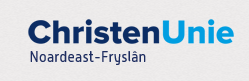 Kieslijst van de ChristenUnie Noardeast-Fryslân 2022 – 2026Gemeenteraadsverkiezingen 16 maart 2022Nr.NaamMan/vrouwWoonplaats1Klaas de JagerManKollum2Jan Dekkema ManKollum3Lysbeth VellingaVrouwDokkum4Dirk vd MeulenManDokkum5Anita VisserVrouwHallum6Henk MinkesManBurdaard7Etina KeegstraVrouwKollumerzwaag8Klaas Ate WijmaManKollumerzwaag9Diana WagenaarVrouwDokkum10Greetje de GraafVrouwKollumerzwaag11Pieter RiepmaManDokkum12Marian vd ZwaagVrouwKollum13Jan Jarig vd TolManBlije14Pieter SijtsmaManDokkum15Janneke HellemaVrouwHallum16Auke ElsingaManLioessens17Meta vd WekkenVrouwDokkum18 Jaap vd BoonManKollumerzwaag19Jan AndringaManHolwert20Janneke GoodijkVrouwTernaard21Lubbert v DusschotenManKollum22Wiebe FeenstraManDokkum